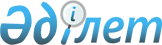 Об утверждении Перечня особо важных локальных систем водоснабжения, являющихся безальтернативными источниками питьевого водоснабжения Актюбинской областиПостановление акимата Актюбинской области от 13 января 2022 года № 3. Зарегистрировано в Министерстве юстиции Республики Казахстан 20 января 2022 года № 26589
      В соответствии со статьей 39 Водного кодекса Республики Казахстан, акимат Актюбинской области ПОСТАНОВЛЯЕТ:
      1. Утвердить прилагаемый перечень особо важных локальных систем водоснабжения, являющихся безальтернативными источниками питьевого водоснабжения Актюбинской области.
      2. Государственному учреждению "Управление энергетики и жилищно-коммунального хозяйства Актюбинской области" в установленном законодательством порядке обеспечить:
      1) государственную регистрацию настоящего постановления в Министерстве юстиции Республики Казахстан;
      2) размещение настоящего постановления на интернет-ресурсе акимата Актюбинской области после его официального опубликования.
      3. Контроль за исполнением настоящего постановления возложить на курирующего заместителя акима Актюбинской области.
      4. Настоящее постановления вводится в действие со дня его первого официального опубликования. Перечень особо важных локальных систем водоснабжения, являющихся безальтернативными источниками питьевого водоснабжения Актюбинской области
      Сноска. Приложение – в редакции постановления акимата Актюбинской области от 26.03.2024 № 74 (вводится в действие со дня его первого официального опубликования).
					© 2012. РГП на ПХВ «Институт законодательства и правовой информации Республики Казахстан» Министерства юстиции Республики Казахстан
				
      Аким Актюбинской области 

О. Уразалин
Утвержден постановлением 
акимата Актюбинской области 
от 13 января 2022 года № 3
№
Наименование объектов по районам
Алгинский район
Алгинский район
1.
Локальный водопровод "Бестамак"
2.
Локальный водопровод "Тамды"
3.
Локальный водопровод "Ушкудык"
4.
Локальный водопровод "Алга"
5.
Локальный водопровод "Сарыходба"
6.
Локальный водопровод "Акай"
7.
Локальный водопровод "Бескоспа"
8.
Локальный водопровод "Болгарка"
9.
Локальный водопровод "Есет батыр Кокиулы"
10.
Локальный водопровод "Жеруйык"
11.
Локальный водопровод "Карабулак"
12.
Локальный водопровод "Каракудык"
13.
Локальный водопровод "Карахобда"
14.
Локальный водопровод "Маржанбулак"
15.
Локальный водопровод "Нурбулак"
16.
Локальный водопровод "Самбай"
Айтекебийский район
Айтекебийский район
17.
Локальный водопровод "Комсомол"
18.
Локальный водопровод "Кумкудук"
19.
Локальный водопровод "Ушкатты"
20.
Локальный водопровод "Жамбыл"
21.
Локальный водопровод "Айке"
22.
Локальный водопровод "Теренсай"
23.
Локальный водопровод "Толыбай"
24.
Локальный водопровод "Актасты"
25.
Локальный водопровод "Сарат"
26.
Локальный водопровод "Сулуколь"
27.
Локальный водопровод "Талдысай"
28.
Локальный водопровод "Тымабулак"
29.
Локальный водопровод "Жабасак"
Байганинский район
Байганинский район
30.
Локальный водопровод "Карауылкелди"
31.
Локальный водопровод "Ногайты"
32.
Локальный водопровод "Жарлы"
33.
Локальный водопровод "Булактыколь"
34.
Локальный водопровод "Косарал"
35.
Локальный водопровод "Кораши"
36.
Локальный водопровод "Алтай батыр"
37.
Локальный водопровод "Кокбулак"
Каргалинский район
Каргалинский район
38.
Локальный водопровод "Бадамша"
39.
Локальный водопровод "Алимбет"
40.
Локальный водопровод "Степное"
41.
Локальный водопровод "Акжайык"
42.
Локальный водопровод "Ащылысай"
43.
Локальный водопровод "Акколь"
44.
Локальный водопровод "Жосалы"
45.
Локальный водопровод "Кайракты"
46.
Локальный водопровод "Ш.Калдаяков"
47.
Локальный водопровод "Петропавловка"
48.
Локальный водопровод "Кос-Истек"
Кобдинский район
Кобдинский район
49.
Локальный водопровод "Кобда"
50.
Локальный водопровод "Алия"
51.
Локальный водопровод "Акрап"
52.
Локальный водопровод "Бегалы"
53.
Локальный водопровод "Бескудык"
54.
Локальный водопровод "Кызылжар"
55.
Локальный водопровод "Жиренкопа"
56.
Локальный водопровод "Отек"
57.
Локальный водопровод "Сарыбулак"
58.
Локальный водопровод "Талдысай"
59.
Локальный водопровод "Терисаккан"
Мартукский район
Мартукский район
60.
Локальный водопровод "Мартук"
61.
Локальный водопровод "Жайсан"
62.
Локальный водопровод "Сарыжар"
63.
Локальный водопровод "Саржансай"
Мугалжарский район
Мугалжарский район
64.
Локальный водопровод "Кандыагаш"
65.
Локальный водопровод "Эмба"
66.
Локальный водопровод "Аккемир"
67.
Локальный водопровод "Журун"
68.
Локальный водопровод "Кайынды"
69.
Локальный водопровод "Ащысай"
70.
Локальный водопровод "Жагабулак"
71.
Локальный водопровод "Бирлик"
72.
Локальный водопровод "Мугалжар"
73.
Локальный водопровод "Алтынды"
74.
Локальный водопровод "Каракол"
75.
Локальный водопровод "Аксу"
76.
Локальный водопровод "Елек"
77.
Локальный водопровод "Булакты"
78.
Локальный водопровод "Сагашили"
79.
Локальный водопровод "Жем"
80.
Локальный водопровод "Басшили"
81.
Локальный водопровод "Талдысай"
Темирский район
Темирский район
82.
Локальный водопровод "Темир"
83.
Локальный водопровод "Шубаркудук"
84.
Локальный водопровод "Алтыкарасу"
85.
Локальный водопровод "Копа"
86.
Локальный водопровод "Аксай"
87.
Локальный водопровод "Кумкудык"
Уилский район
Уилский район
88.
Локальный водопровод "Уил"
89.
Локальный водопровод "Екпетал"
90.
Локальный водопровод "Коптогай"
91.
Локальный водопровод "Акшатау"
92.
Локальный водопровод "Каракемер"
93.
Локальный водопровод "Акжар"
94.
Локальный водопровод "Аккемер"
95.
Локальный водопровод "Аманкелди"
96.
Локальный водопровод "Карой"
97.
Локальный водопровод "Каратал"
98.
Локальный водопровод "Кемер"
99.
Локальный водопровод "Косембай"
100.
Локальный водопровод "Кумжарган"
101.
Локальный водопровод "Сарбие"
Шалкарский район
Шалкарский район
102.
Локальный водопровод "Бозой"
103.
Локальный водопровод "Кауылжар"
104.
Локальный водопровод "Бегимбет"
105.
Локальный водопровод "Жылан"
106.
Локальный водопровод "Шиликты"
107.
Локальный водопровод "Тогыз"
108.
Локальный водопровод "Карашокат"
109.
Локальный водопровод "Шокысу – Шалкар"
110.
Локальный водопровод "Копмола"
111.
Локальный водопровод "Копатай"
112.
Локальный водопровод "Кендала"
113.
Локальный водопровод "Улпан"
114.
Локальный водопровод "Кайдауыл"
115.
Локальный водопровод "Монке би"
116.
Локальный водопровод "Станция Кауылжар"
117.
Локальный водопровод "Акеспе"
118.
Локальный водопровод "Котыртас"
119.
Локальный водопровод "Каратогай"
120.
Локальный водопровод "Тумалыколь"
121.
Локальный водопровод "Байкадам"
122.
Локальный водопровод "Шалкар"
123.
Локальный водопровод "Аккайтым"
124.
Локальный водопровод "Жылтыр"
125.
Локальный водопровод "Биршогыр"
Иргизский район
Иргизский район
126.
Локальный водопровод "Айыркызыл"
127.
Локальный водопровод "Нура"
128.
Локальный водопровод "Мамыр"
129.
Локальный водопровод "Белшер"